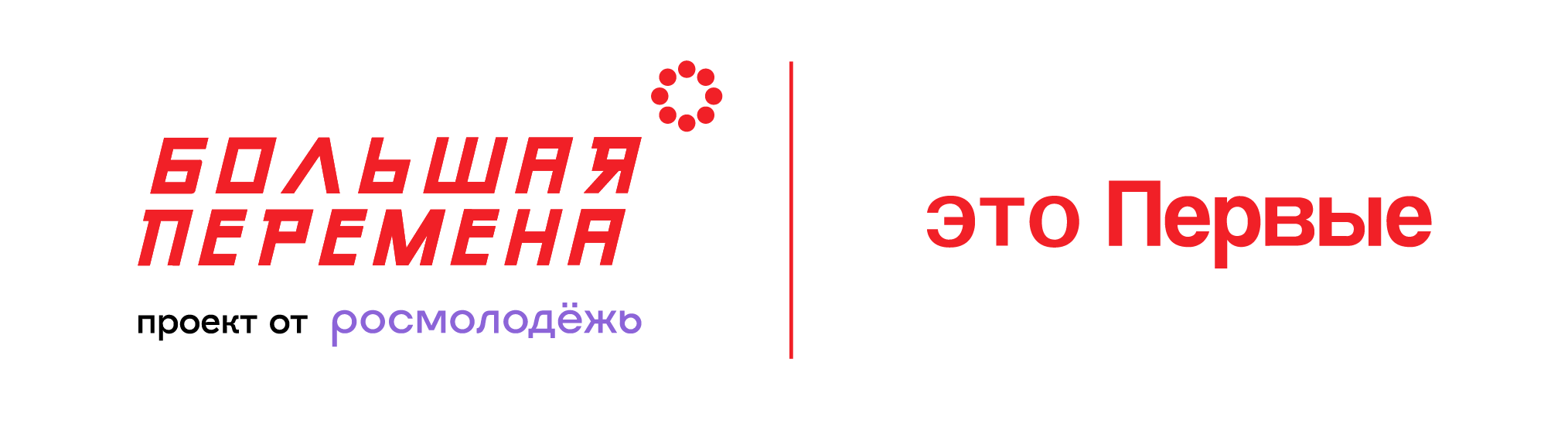 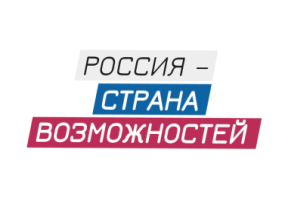 Стартовал новый сезон Всероссийского конкурса «Большая перемена» 
для школьников 5-7 классов12 апреля стартовал пятый (юбилейный) сезон Всероссийского конкурса «Большая перемена». Регистрация участников открыта на платформе (вставить UTM-Метку вашего региона) до 20 мая 2024 года.Конкурс «Большая перемена» – флагманский проект Движения Первых. Его соорганизатором выступает Федеральное агентство по делам молодёжи (Росмолодёжь). Конкурс входит в линейку президентской платформы «Россия – страна возможностей». «Большая перемена» проводится при поддержке Министерства просвещения РФ и Министерства науки и высшего образования РФ.«Большая перемена» проходит с 2020 года, к конкурсу присоединилось уже более 5 миллионов участников: ученики 5-10 классов, студенты колледжей и техникумов, педагоги-наставники и старшеклассники из зарубежных стран.  В конкурсе предусмотрено 12 направлений («вызовов») – от науки и технологий до искусства и творчества. В юбилейном сезоне «Большой перемены», проходящем в Год семьи, все испытания посвящены сохранению семейных ценностей и традиций.Конкурс «Большая перемена» для школьников 5-7 классов включает дистанционный этап, онлайн-собеседование и очный финал. В финал, который состоится по традиции в июле в Международном детском центре «Артек», пройдут 700 школьников. Ребята будут решать кейсовые задания, а эксперты оценят их навыки коммуникации, логического мышления, работы в команде, креативности и сотрудничества. Победителями «Большой перемены» среди учеников 5-7 классов станут 300 человек. Они отправятся в уникальное «Путешествие мечты» на поезде от Москвы до Владивостока и обратно с остановками в крупных городах России, где посетят главные достопримечательности и познакомятся с участниками Движения Первых со всей страны. На пути следования будет организована образовательная программа, в рамках которой состоятся лектории, мотивационные встречи и мастер-классы с участием известных экспертов в сфере науки и искусства, образования и просвещения, спорта и технологий. Генеральным партнёром «Путешествия мечты» выступает ОАО «Российские железные дороги».Педагоги-наставники победителей среди школьников 5-7 классов получат по 100 тысяч рублей и возможность принять участие в образовательной программе от партнёров «Большой перемены».Организаторы конкурса: Движение Первых, Федеральное агентство по делам молодёжи (Росмолодёжь), АНО «Россия – страна возможностей» и АНО «Большая Перемена». Генеральные партнёры проекта – ОАО «Российские железные дороги», Госкорпорация «Росатом», Сбербанк, VK, Госкорпорация «Роскосмос».КОНТАКТЫ ДЛЯ СМИ: Ксения Парненкова, 8 (968) 082-25-22Диана Джиоева, 8 (928) 858-01-59